TätigkeitTätigkeitEngagierte(r) gesucht als:allgemeine Bezeichnung der TätigkeitEngagierte(r) gesucht als:allgemeine Bezeichnung der TätigkeitBeschreibung Beschreibung Genaue Beschreibung der Aufgaben Genaue Beschreibung der Aufgaben SchnittstellenAnsprechpartner im VereinBeschreibung von Schnittstellen im Verein 
(Mit wem wird zusammengearbeitet?)am besten mit BildZeitaufwand und EinsatzdauerEinsatzortZeitaufwand: Einsatzdauer: regelmäßig, temporär, einmalig, spontanWo findet die Tätigkeit statt?Erwartete KompetenzenVoraussetzungengewünschte und geforderte Fähigkeiten und Fertigkeiten z.B. Polizeiliches Führungszeugnis; Mitgliedschaft im VereinWas bieten wir?Was bieten wir?z. B.: Versicherungsschutz, Einarbeitung und Begleitung, Bescheinigung über die geleistete freiwillige Arbeit, Möglichkeiten für Aus- und Weiterbildung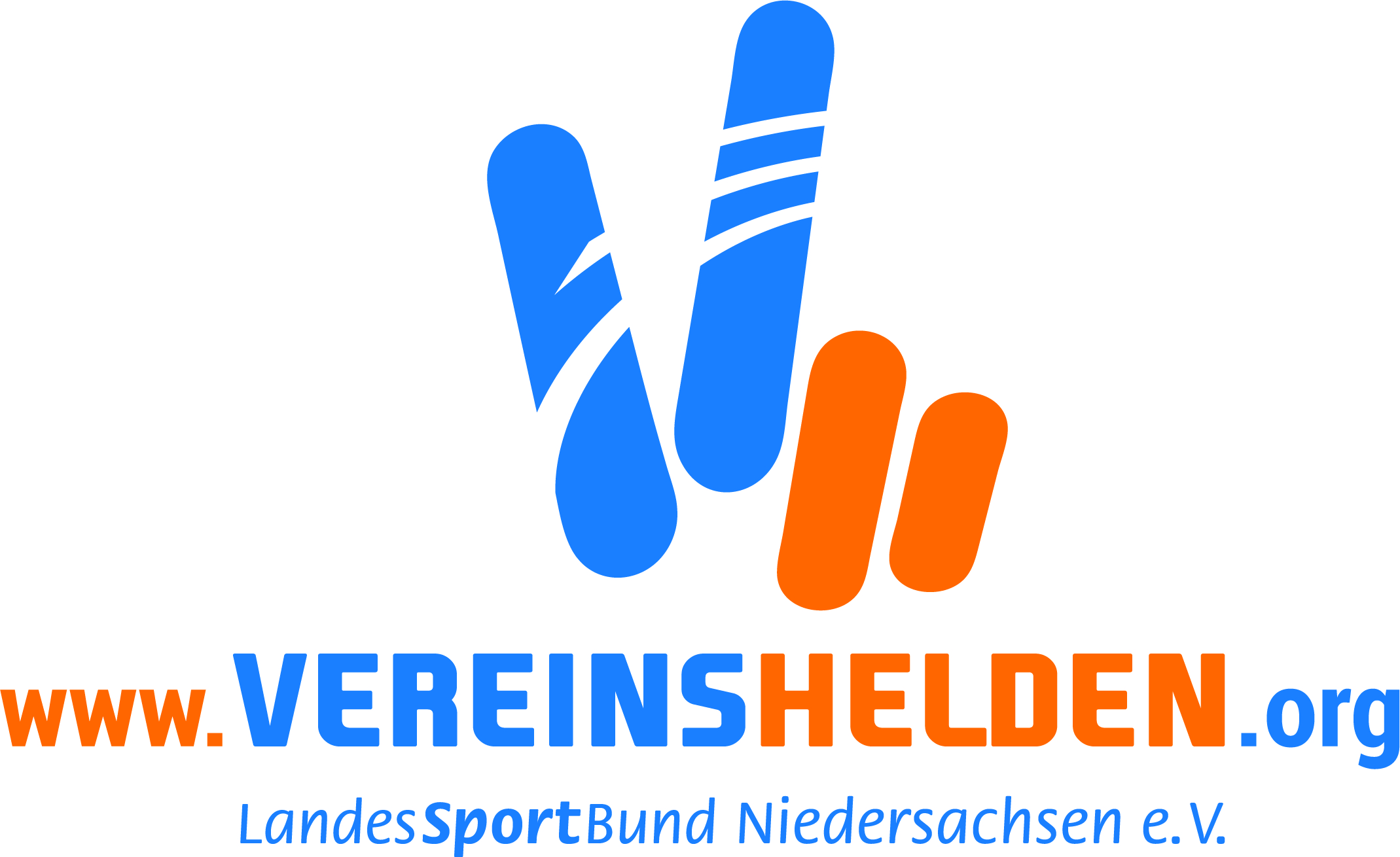 z. B.: Versicherungsschutz, Einarbeitung und Begleitung, Bescheinigung über die geleistete freiwillige Arbeit, Möglichkeiten für Aus- und Weiterbildung